Dagelijks schema: 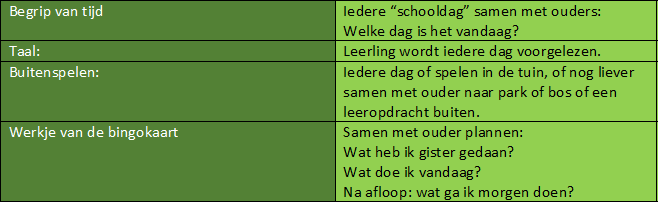 Activiteiten bingo groep Laat je voorlezen:Kijk en luister samen met papa of mama naar dit boek.https://www.wepboek.nl/product/de-wiebelbillenboogie/?kind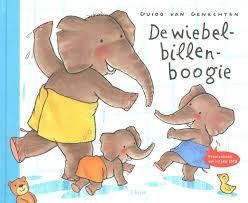 Kun jij vinden welke smiley anders kijkt dan de rest?https://www.digipuzzle.net/minigames/finddifferent/finddifferent_smileys_eduspel.htm